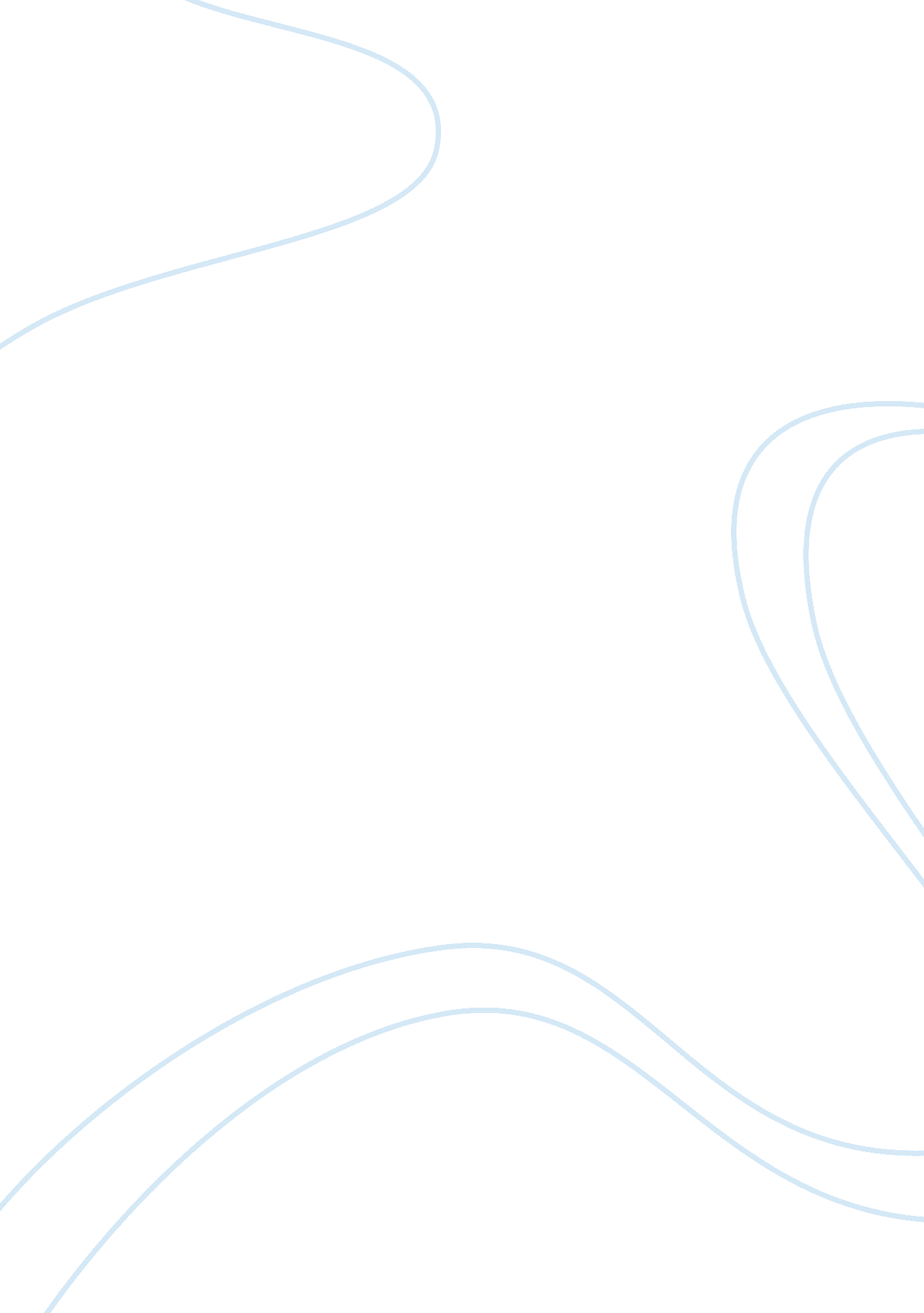 Service learning projectBusiness, Management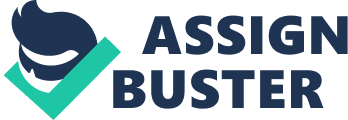 Service Learning Project SERVICE LEARNING PROJECT Service learning acts as an opportunity for those who are fortunate enough to participate in it. For my project, I volunteered my services at the Albatool Islamic Society that is located on Bedford Highway in Halifax, at which I worked on 26th November from 5 to 8 pm. During my time volunteering at the Society, I helped in the organization and cleaning of religious events at the society, as well as making posters and ads for the society’s religious come-together that is to be held later this week on Friday. I was also involved in arranging their religious library, which involved separating books from binders and arranging them on the shelves. Finally, I also joined the brainstorming session for Friday’s event where we discussed what was to be presented, and I gave some ideas that were well received. 
This service-learning project was appropriate for my BComm program course for various reasons, mostly in equipping me with abilities, skills, and knowledge required for a successful career in private and public sectors. The project helped me to explore the communications aspect of the course, as I was able to engage in textual, visual, and verbal messages for a specific audience, in this case, those who are to attend the religious event, which is important to my professional and academic success. It also helped me to explore the information literacy aspect through recognition of required information and the retrieval, evaluation, and effective use of information during my work at the Society’s library. I was also able top engage in teamwork during the brainstorming session that was a valuable lesson in how to interact with other team members during one of the important stages of team decision making. Finally, the project helped me learn about the social and ethical responsibility aspect of the course, as I was involved in planning for an event through which the Society was giving back to the community. 